Выполнение плановВ кассире товары закрепленные по планам будут подкрашены зеленым цветом и иметь жирный, наклонный шрифт  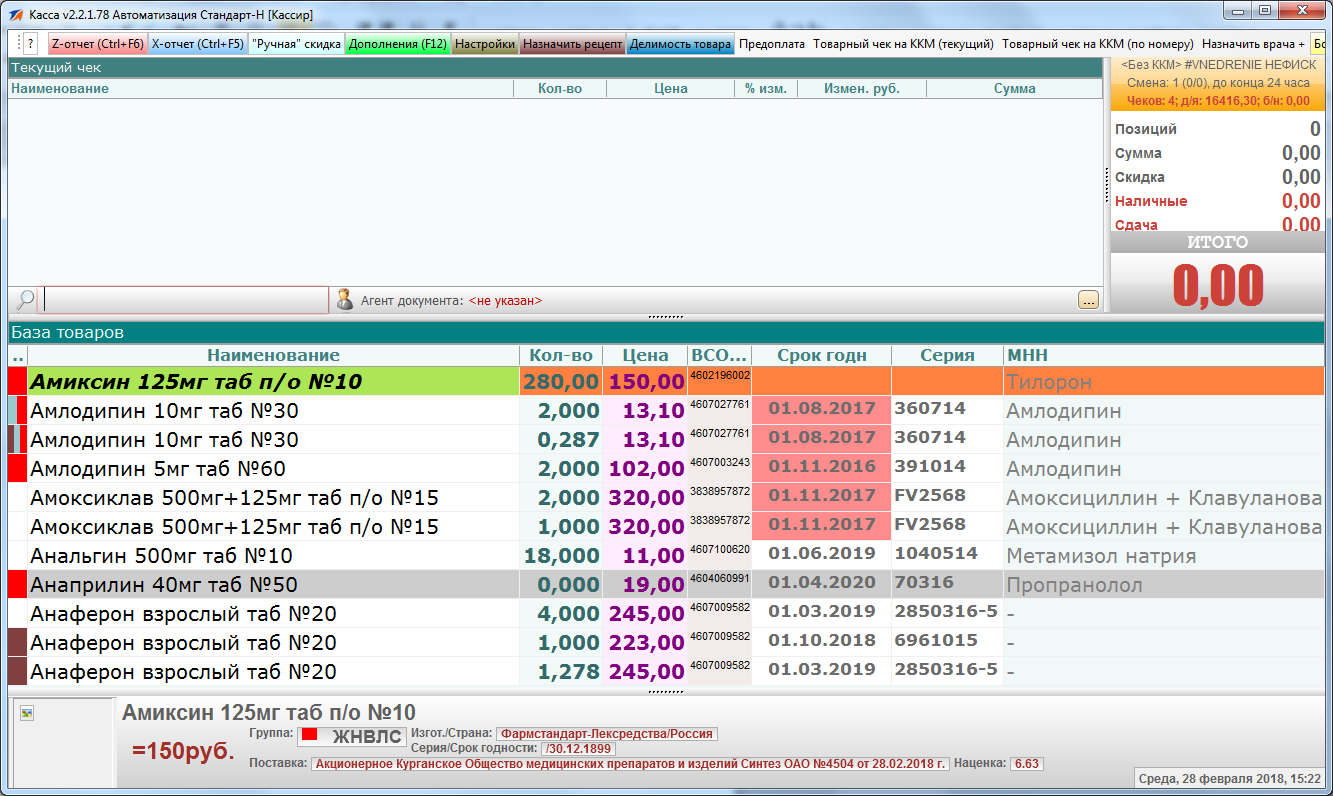 Заведующая может посмотреть выполнение плана в отчете по выполнению планов в программе Менеджер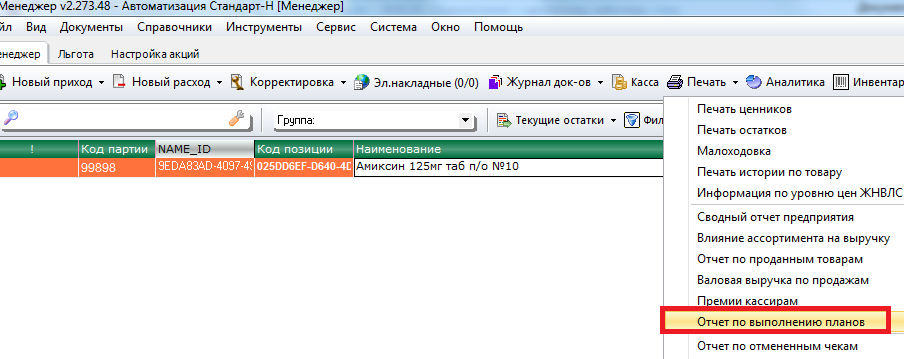 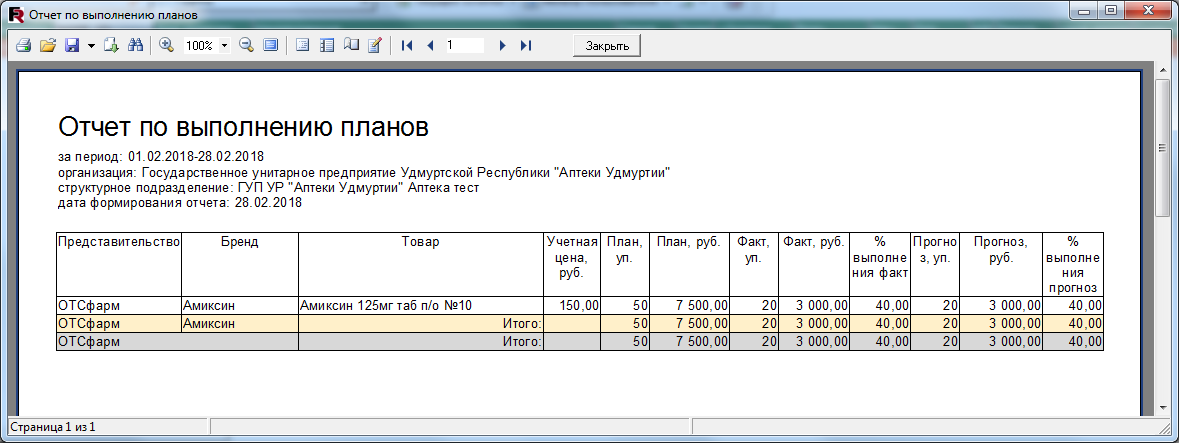 Кассир может посмотреть выполнение планов в отчете по выполнению планов в программе кассир.  Последовательность действий: F1 – Печатные формы – Отчет по выполнению планов – Enter – ввод периода отчета. 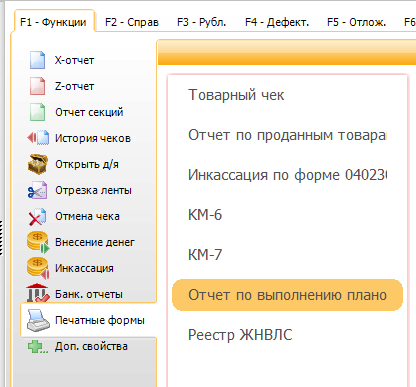 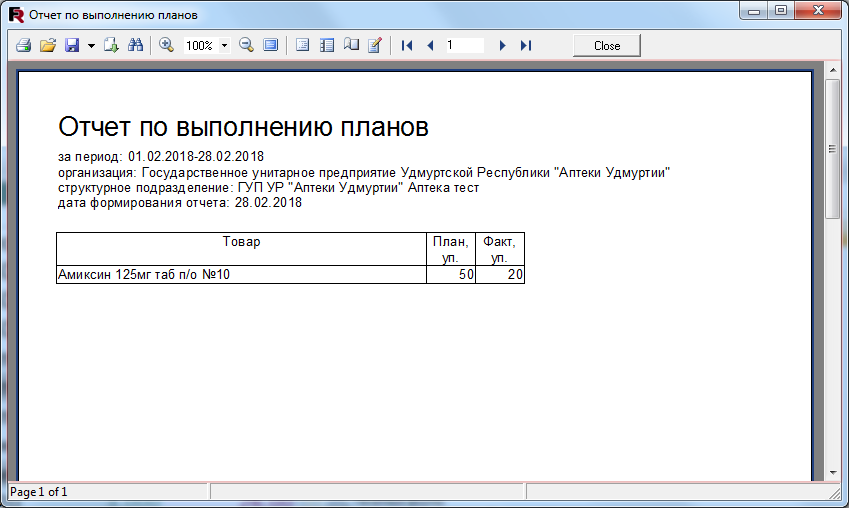 